Заміна одних одиниць вимірювання довжини і маси іншими. Розв’язування задачМета: формувати в учнів уміння замінювати одні одиниці вимірювання довжини і маси іншими; закріплювати уявлення про обернені задачі; вдосконалювати навички усних і письмових обчислень; розвивати мислення; виховувати інтерес до предмета.ХІД УРОКУІ.ОРГАНІЗАЦІЙНИЙ МОМЕНТII. КОНТРОЛЬ, КОРЕКЦІЯ І ЗАКРІПЛЕННЯ ЗНАНЬ (див. додатковий матеріал до уроку на с. 3)III. РОЗВИТОК МАТЕМАТИЧНИХ ЗНАНЬ	1. Повторення таблиць вимірювання довжини і маси (фронтально)— Назвіть одиниці вимірювання маси від більшої до меншої.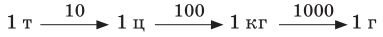 — Назвіть одиниці вимірювання довжини від більшої до меншої.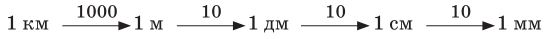 	Робота в парах (завдання 338, з вибірковою перевіркою)48 000 г = 48 кг  				500 000 г = 500 кг20 т 20 кг = 20 020 кг  			15 т 630 кг = 15 630 кг3 ц 25 кг = 325 кг  			3 ц 5 кг = 305 кг	2. Розв’язання нерівностей (завдання 282, колективно)— Щоб нерівність 120 – х < 95 була правильною, потрібно вибрати такі значення букви х, які були б більшими за 25. Це числа 30 і 35.	3. Самостійна робота (завдання 341)	1 варіант — верхній рядок:420 : 7 = 60; 	200 : 4 = 50; 	48 000 : 8 : 3 = 2000; 	180 + 20 · 5 = 280.	2 варіант — нижній рядок:50 · 8 = 400; 	300 · 5 = 1500; 	30 · 7 + 3 = 213; 		300 + 300 : 2 = 450.	4. Фізкультхвилинка	5. Робота над задачами	Завдання 340Колективне складання короткої умови задачі.		100 кг — 18 кг		900 кг — ?Самостійне розв’язування задачі з подальшою взаємоперевіркою в парах.900 : 18 · 100 = 5000 (кг)	Завдання 342— Самостійно прочитайте задачу. Складіть короткий запис до неї.— Проаналізуйте задачу від питання за коротким записом. Складіть планрозв’язання задачі. (Колективне розв’язування задачі з записом на дошці і в зошитах.)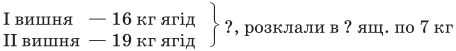 1) 16 + 19 = 35 (кг) — ягід усього зібрали;2) 35 : 7 = 5 (ящ.)(16 + 19) : 7 = 5 (ящ.)— Складіть обернені задачі. (В обернених задачах одне з даних чисел приймається за невідоме.) Стисло запишіть обернені задачі. Одну з них розв’яжіть.	Задача 1 (обернена)З двох вишень зібрали 5 ящиків ягід по 7 кг кожен. Скільки кілограмів ягід зібрали з другої вишні, якщо з першою зібрали 16 кг?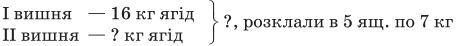 1) 7 · 5 = 35 (кг) — ягід усього зібрали;2) 35 – 16 = 19 (кг) — ягід зібрали з другої вишні.(7 · 5) – 16 = 19 (кг)	Задача 2 (обернена)З однієї вишні зібрали 16 кг ягід, а з другої — 19 кг. Усі ягоди розклали порівну в 5 однакових ящиків. Яка маса одного ящика?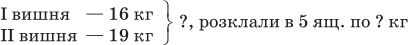 1) 16 + 19 = 35 (кг) — ягід усього зібрали;2) 35 : 5 = 7 (кг) — ягід в одному ящику.(16 + 19) : 5 = 7 (кг)	Завдання 343— Прочитайте задачу. (Уточніть значення слів-термінів. З’ясуйте, кому з учнів доводилося спостерігати за приготуванням розчину або брати участь у цьому процесі.)— Приймемо 8000 кг цементу за одну частину.1) 8000 · 2 = 16 000 (кг) — потрібно піску;2) 8000 · 4 = 32 000 (кг) — потрібно щебеню.	Завдання 344— Ознайомтеся з умовою задачі.— Складіть коротку умову та розв’яжіть задачу самостійно.Один учень працює біля дошки. Решта — у зошитах. Самоперевірка з дошки.	Завдання 345— Ознайомтеся з умовою задачі. Порівняйте текст задачі з її коротким графічним записом. Розв’яжіть задачу самостійно, користуючись планом.1) Скільки літрів молока дала б корова за два удої, якби вранці дала молока стільки, скільки і ввечері?2) Скільки літрів молока дала корова ввечері?3) Скільки літрів молока дала корова вранці?1) 25 – 3 = 22 (л);2) 22 : 2 = 11 (л);3) 11 + 3 = 14 (л).	Завдання 346 (колективно)	Завдання 347 (самостійно з наступною взаємоперевіркою в парах)120 : 4 · 3 = 90 (кг)IV. ДОМАШНЄ ЗАВДАННЯЗавдання 348; 349 (с. 55).V. ПІДСУМОК УРОКУ— Що повторили сьогодні на уроці?— Які завдання сподобалися найбільше?Додатковий матеріал до уроку	1. Перевірка домашнього завдання	2. БліцопитуванняСкільки сантиметрів у дециметрі? у метрі?Скільки разів потрібно взяти по 20 см, щоб отримати 1 м?Скільки разів потрібно взяти по 50 г, щоб отримати 200 г?Скільки разів потрібно взяти по 2 см, щоб отримати 2 м?— Доберіть потрібні одиниці вимірювання маси.слон — 5... (т)  яблуко — 150... (г)портфель — 3... (кг)  мішок картоплі — 2... (ц)	3. Математичний диктантЗапишіть цифрами числа, в яких:346 од. класу тисяч і 283 од. класу одиниць; 527 одиниць класу тисяч;40 одиниць класу тисяч і 120 одиниць класу одиниць.Записати число, що складається з одинадцяти тисяч, одинадцяти сотень, одинадцяти одиниць.Запишіть числа, які почуєте.Діаметр екватора Землі 12 756 км; найбільша висота над рівнем моря — гора Еверест — 8 848 м, найбільша глибина — Маріанська западина — нижче рівня моря на 11 033 м.